 Información personalInterés en el ClubMiembro del Club que la refiereContacto en caso de emergencia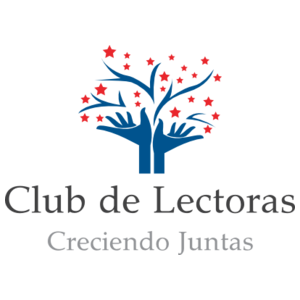 Club de Lectoras Creciendo Juntas MujerNombreApellidoFecha de NacimientoCédulaDirecciónNivel académicoOcupaciónLugar de trabajoTeléfono celularTeléfono oficinaCorreo electrónicoTipos de libros que le interesa: Biografías Desarrollo personal      y liderazgo Otros: __________________ Literatura  Espiritualidad¿Cómo tuvo conocimiento del Club?¿Por qué quiere ser miembro del Club?Nombre y ApellidoTeléfonoNombre y apellidoParentescoCelular